МАТЕМАТИЧЕСКИЙ КВН( Конспект занятия - развлечение для старшей группы)Разработала и провела Сидорукова С. А.Цель. Выявить знания детей на конец года по формированию элементарных   математических знаний.Интеграция областей.Познание. Закреплять умение считать до 10, расставлять цифры в определенной последовательности, знать геометрические фигуры, составлять из них картинку по образцу. Совершенствовать умение ориентироваться в пространстве в заданном направлении.Коммуникация. Совершенствовать умения согласовывать слова в предложении: существительные с числительными.Художественная литература. Формировать умение слушать сказки, отвечать на вопросы по тексту, учить загадывать и отгадывать загадки, запоминать их.Социализация. Приобщить к элементарным общепринятым нормам и правилам взаимоотношения со сверстниками и взрослыми во время игры в КВН.Материал. Карточки от 1 до 10, фланелеграф, конверты с геометрическими фигурами, нарисованные цветы с загадками.Литература. Л.В. Фомина «Развивающие игры в детском саду».Л. П. Стасова «Развивающие математические игры – занятия в ДОУ».Дошкольное воспитание №6 2002год.Ход развлечения.Ведущий представляет команды и жюри.Приветствие команд.Мы пришли на этот вечер, чтобы не лениться,На вопросы отвечать, петь и веселиться.А соперникам своим, мы с улыбкой говорим:«С вами мы сразимся и так просто не сдадимся!»А мы своим соперникам, шлем пламенный приветИ от души желаем знать правильный ответ.1 Конкурс.Ведущая по очереди задает вопросы командам.- Я задам сейчас вопросы отвечать на них не просто.1. Сколько хвостов у двух ослов?2. Сколько носов у трех котов?3.Сколько мышей у двух мышей?4. Сколько солнышек на небе?5. Сколько глаз у совы?6.Сколько огоньков у светофора?7. Сколько колес у машины?8. Сколько дней в неделе?9. Сколько лап у двух мышат?10. Сколько ног у воробья?11. Сколько лап у медведя?12. Сколько рогов у двух коров?2 Конкурс. «Ты мне  -Я тебе»Команды задают друг другу задачи.Ежик по лесу шел на обед грибы нашел      Два под березой, один у осины.Сколько их будет в плетеной корзине?Ну-ка сколько всех ребят на горе катается           Трое в саночках сидят один дожидается?Яблоки в саду поспели, мы отведать их успелиПять румяных наливных, три с кислинкой,Сколько их?       4.Пять ребят в футбол играли, одного домой позвали        Он в окно глядит, считает, сколько их теперь играет?3 Конкурс капитанов.Вбегает Баба-яга, у нее два конверта, она просит ребят помочь ей.Ведущая читает письма.От Лисы: -Я веселая лиса, мне вцепилась в хвост оса,                    Я бедняжка так вертелась, что на части разлетелась!                  Три сороки возле пня стали складывать меня                  Между ними вспыхнул спор, получился – мухомор!                  Помогите! Помогите! Из кусков меня сложите!От  Гуся: - Я веселый белый гусь, ничего я не боюсь!                   Но вчера упал я с кочки, разлетелся на кусочки                   Собирал меня енот, получился пароход.                    Помогите! Помогите! Из кусков меня сложите!На фланелеграфе капитаны выкладывают фигурки лисы и гуся из геометрических фигур, кто быстрей. 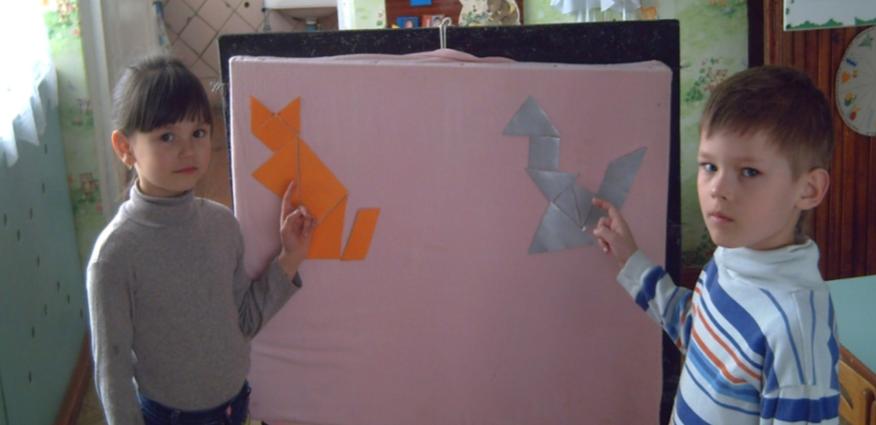 4 Конкурс «Умные цифры»    Ведущая раздает цифры от 1 до 10, у каждой команды карточки своего цвета. Пока звучит музыка дети ходят по залу, как только музыка замолкает команды выстраивают числовой ряд от 1 до 10, кто быстрей и правильно. 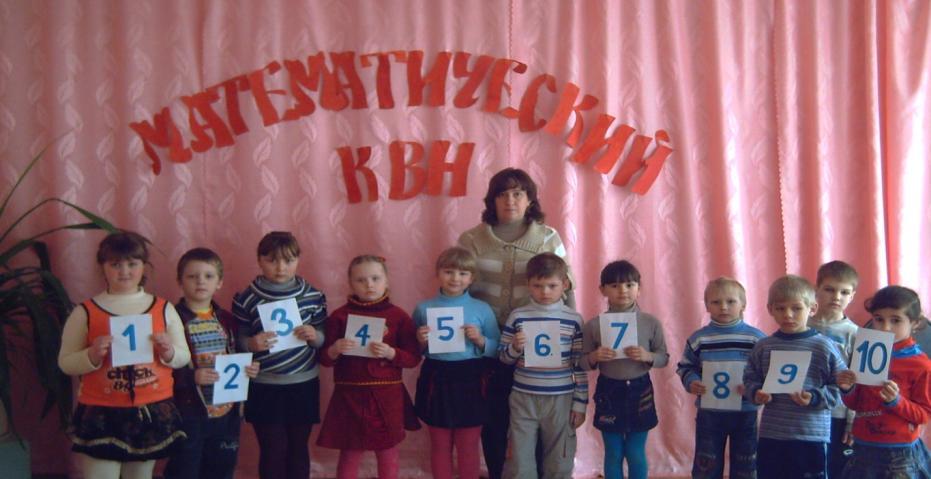 5 Конкурс «Сказочный» Баба-яга задает детям вопросы из сказок.1  Сколько зверей, повстречал в лесу колобок? (4)2 Сколько людей тянули репку? (3)3 В названии каких сказок, встречается цифра 3?   ( «Три поросенка», «Три  медведя», «Три толстяка» )4 В названии каких сказок встречается цифра 7?    ( «Волк и семеро козлят», «Белоснежка и семь гномов», «Сказка о царевне      и семи богатырях»)5 Сколько золотых яиц снесла курочка Ряба? (1).6. Сколько животных тянули репку? (3).Баба-яга: - Молодцы ребята, хорошо знаете сказки, а теперь я мне пора, до                       новых встреч!6 Конкурс «Загадок»   На полу разложены цветы, на некоторых из них на обратной стороне написаны загадки. Ведущая дает задание на ориентировку в пространстве, если дети находят правильно, то на цветке есть загадка, я читаю ее дети отгадывают, если правильно нашли и отгадали получают два очка.       Загадки.Два брюшка, четыре ушка. (подушка)Два братца, через дорогу живут, друг друга не видят.(глаза)Чтоб не мерзнуть пять ребят в печке вязаной сидят. (варежка) Два конца, два кольца, а посередине гвоздик. (ножницы)Это был последний конкурс. Жюри подсчитывают очки и объявляют результаты. Победила дружба, всем ребята раздаются призы. До новых встреч!